YAMILA NOELIA BENÍTEZPersonal Information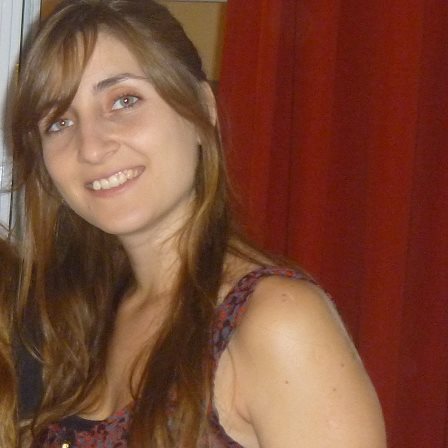 -I.D.: 34.169.624- Date of Birth: 20th, October 1988.- Place of Birth: City of La Plata.- Marital Status: Single.- Domicile: Diag. 73 nº 2882 Dpto B. La Plata (1900).- Mobile Phone: (0221) 15 5733222.- E-mail: yamibenitez@hotmail.comEducational Background- HIgh School Degree with Humanities and Social Sciences orientation. Virgen del Pilar Institute; DIEPREGEP 4024. La Plata. 2006.Undergraduate Degree- English and Spanish Translator  (University of La Plata)-English Teacher (ongoing) ( University of La Plata)Further StudiesInternational Proofreader in Spanish; Fundación Litterae; Buenos Aires, Argentina. 2014- currently.Work Experience- Private English lessons. All levels. May 2007 – Currently.- Nuestra Señora del Carmen School, 115 between 530 y 531. Tolosa, Buenos Aires, Argentina. English Teacher. March, 2010.- “El sol”School, 508 between 25 y 26, Hernández, Buenos Aires, Argentina. English Teacher.  April-November, 2010-Escuela Nº 8 School, 48 between 9 y 10. La Plata, Buenos Aires Argentina. English Teacher. May- June, 2010. -Escuela n°34 School , 8 between 56 y 57.  English Teacher. La Plata, Buenos Aires, Argentina. June- August, 2010.-Escuela nº 29 School, 25 between 526 y 527. La Plata, Buenos Aires. English Teacher.  May – July 2011.-Instituto Cassati, School of Medical Care; 5 between 59 y 60; La Plata, Buenos Aires, Argentina, Technical English Classes of Radiology and Nursery; August 2011- currently.-Student Collaborator of the Introductory Course of English and Spanish Translator. University of La Plata.  February-March 2013- San Cayetano School, 44 between 30 and 31, La Plata, Argentina; English classes for beginners. March 2014.- Teaching assistant in Literary Translation, a subject for students of the fourth year of the English Translator Course, at University of La Plata; La Plata, Buenos Aires, Argentina, 2014- currently.- Translator at Digital Humanities Association 2014- currently-Intern at University of La Plata, Argentina, for the community Docentes en Línea.Translations (2011- currently)-Technical Translations (Maths, Finance, Economics, Scientific, Medicine, Accountancy):-Translation from Spanish into English of a 760-word abstract. Translation based on Harmonic Analysis. University of La Plata. 2011-Translation from Spanish into English of a Financial Manual for the non-governmental organization Teach-a-Man-To-Fish. 2011.Translations of Environment documents:-Translation from English into Spanish of a paper based on an Eco-labelling Program.  UNEP . 2011Literary Translations: - Translation from Spanish into English for Digital Humanities website (http://aahd.com.ar/)-Translation from English into Spanish of the article Triumphal Forms by Alastair Fowler.-Translation of The Happy Prince, by Oscar Wilde into Spanish-Translation of Borges on Poetry and Translation in Theory and Practice, byNataly TcherepashenetsProofreading:-Proofreading and Editing of a Spanish Report into English. UNEP. 2012-Proofreading and Editing of a Spanish Legal paper into English, 2014-Website translation based on publicity and Graphic Desing for “DisobeyMedia”. -2012 Seminars and Workshops-Undergraduate  50-hour Seminar, “Introducción a la didáctica del Inglés en la escuela pública”. May- November 2010. University of La Plata [UNLP]- Collaborator Student in Comparative Literature Workshops, from 17th to 20th, August 2011. UNLP-3-hour Seminar. “Español: seminarios de actualización. Módulo de verbos I”. Colegio de traductores de la Ciudad de Buenos Aires. February 2012.- 4-hour Undergraduate Seminar. “La Jerga de los Médicos y la jerga de los Pacientes”. Dictado por Fernando Navarro. April 2012- 4-hour Undergraduate Seminar. “Ejercicios Prácticos de traducción con textos Médicos Británicos: Principales Diferencias con Respecto al Inglés Estadounidense”. Dictado por Fernando Navarro. April 2012- Collaborator Student in “Primera Jornada Profesional Regional “– Celebration of Translator’s Day. Province of Buenos Aires, La Plata. September 2012.
- Computer Assisted Translations Tools, 30 hours. March-July 2013-Collaborator Assistant in the 6th Workshop Modern Languages. University of La Plata. La Plata. October/November 2013Other LanguagesItalian, Intermediate Level.Computer Knowledge - Windows XP, Microsoft Word, Excel, Access, Power Point and Internet.CAT TOOLSTrados Studio SDL, X-bench, Wordfast, Memo Q, Tag Editor, and Memsource.Subtitle edit